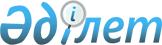 "Хабарлама нысандарын және оларды мемлекеттік статистика органдарына табыс ету ережесін бекіту туралы" Қазақстан Республикасы Әділет министрінің 2004 жылғы 1 маусымдағы № 168 бұйрығының күші жойылды деп тану туралыҚазақстан Республикасы Әділет министрінің 2010 жылғы 7 мамырдағы № 161 Бұйрығы

      «Хабарлама нысандарын және оларды мемлекеттік статистика органдарына табыс егу ережесін бекіту туралы» Қазақстан Республикасы Әділет министрінің 2004 жылғы 1 маусымдағы № 168 бұйрығының күші жойылды деп тану туралы «Әділет органдары туралы» Қазақстан Республикасы Заңының 7 бабына сәйкес БҰЙЫРАМЫН:



      1. «Хабарлама нысандарын және оларды мемлекеттік статистикаоргандарына табыс ету ережесін бекіту туралы» Қазақстан Республикасы Әділет министрінің 2004 жылғы 1 маусымдағы № 168 бұйрығының (нормативтік құқықтық актілердің мемлекеттік тіркеу тізілімінде № 2885 тіркелген) күші жойылды деп танылсын;



      2. Осы бұйрық қол қойылған күнінен бастап қолданысқа енгізіледі.      Министр                                       Р. ТүсіпбековКелістім

Қазақстан Республикасы

Статистика агенттігінің төрағасы

Ә.А. Смайылов

2010 жылғы «___» мамыр
					© 2012. Қазақстан Республикасы Әділет министрлігінің «Қазақстан Республикасының Заңнама және құқықтық ақпарат институты» ШЖҚ РМК
				